LECCINO – Sveti Peter 2021 Vsebnost olja v laboratorijski oljarni 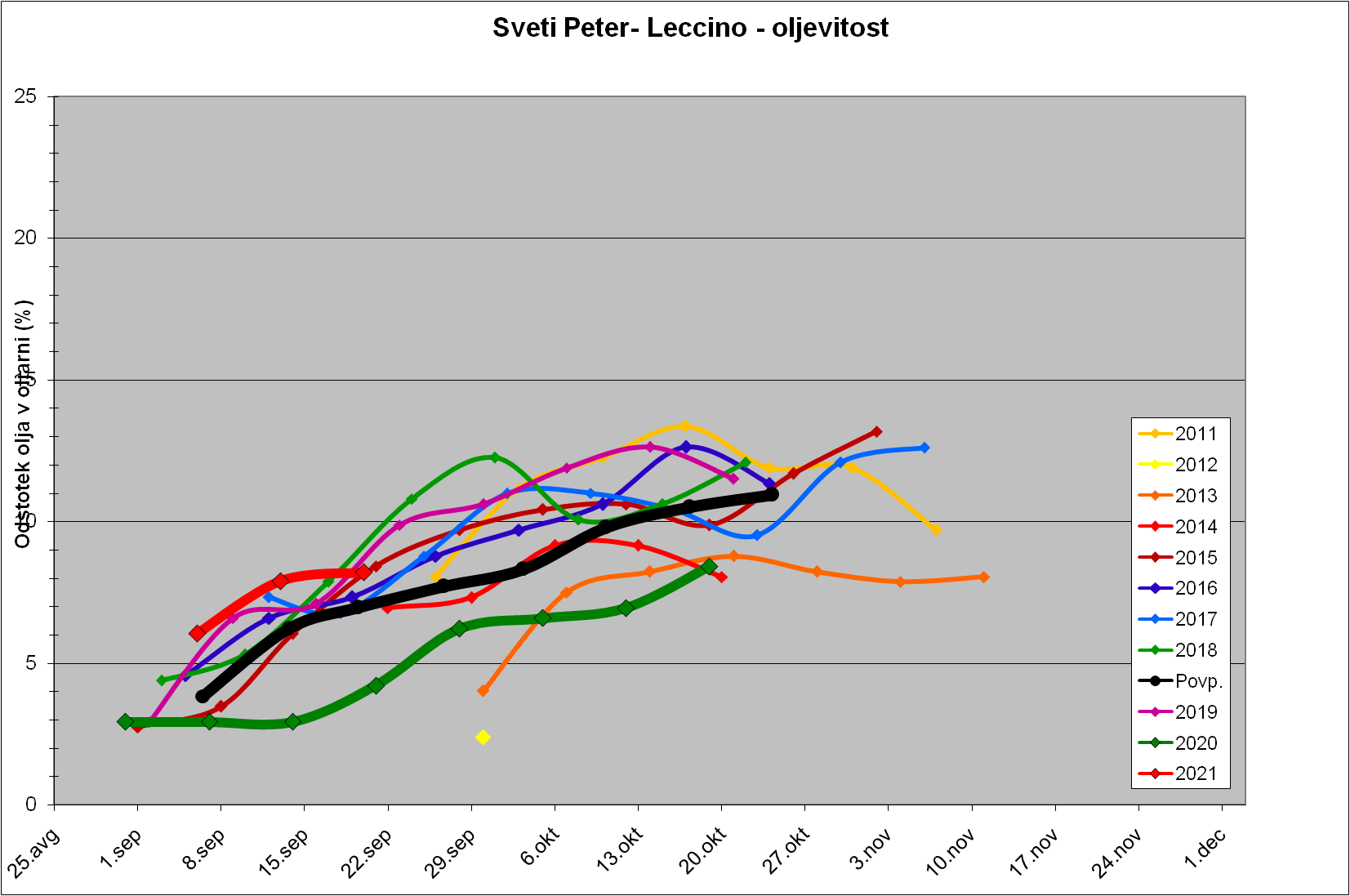 Indeks zrelosti 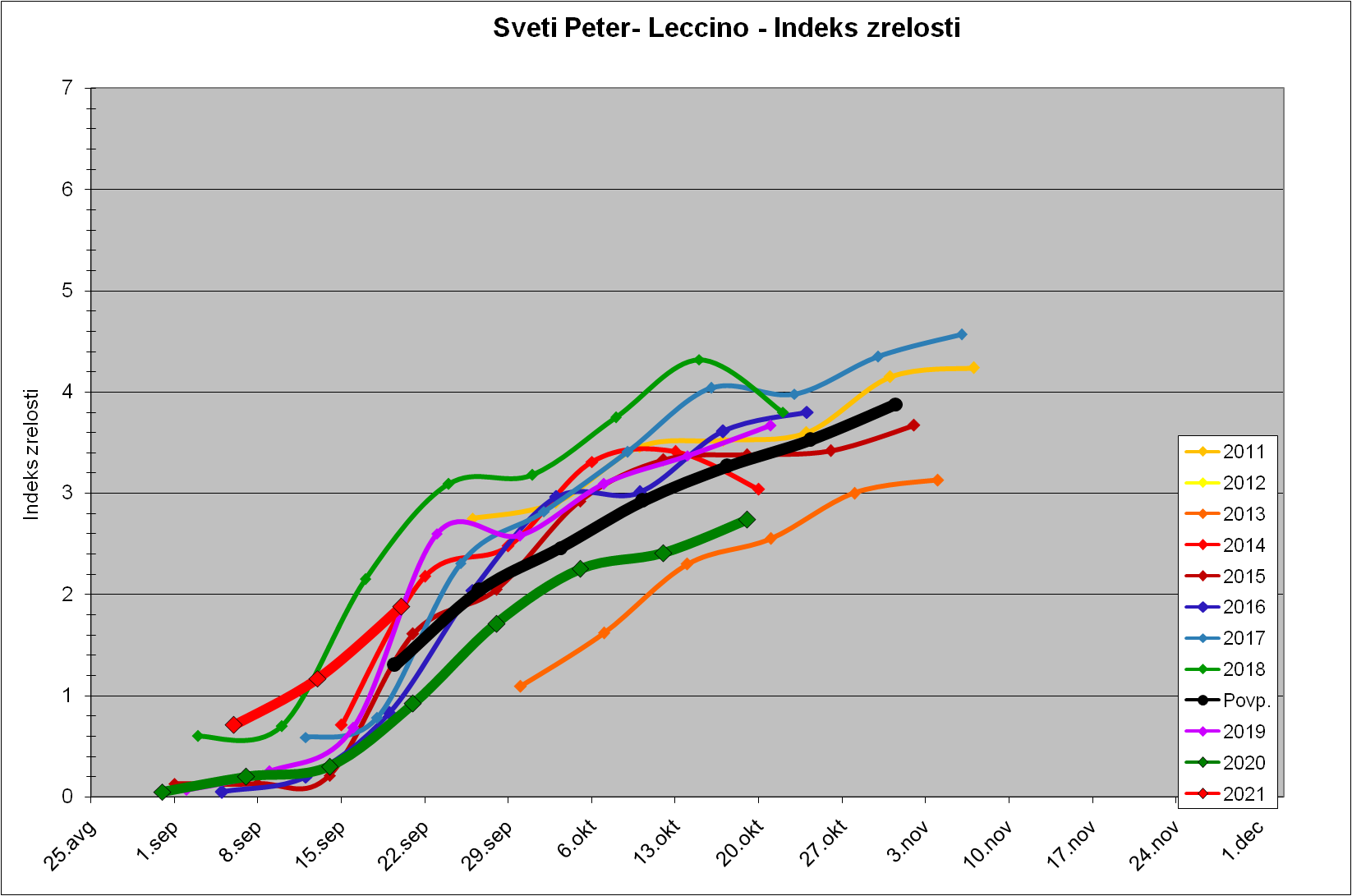 Trdota plodov 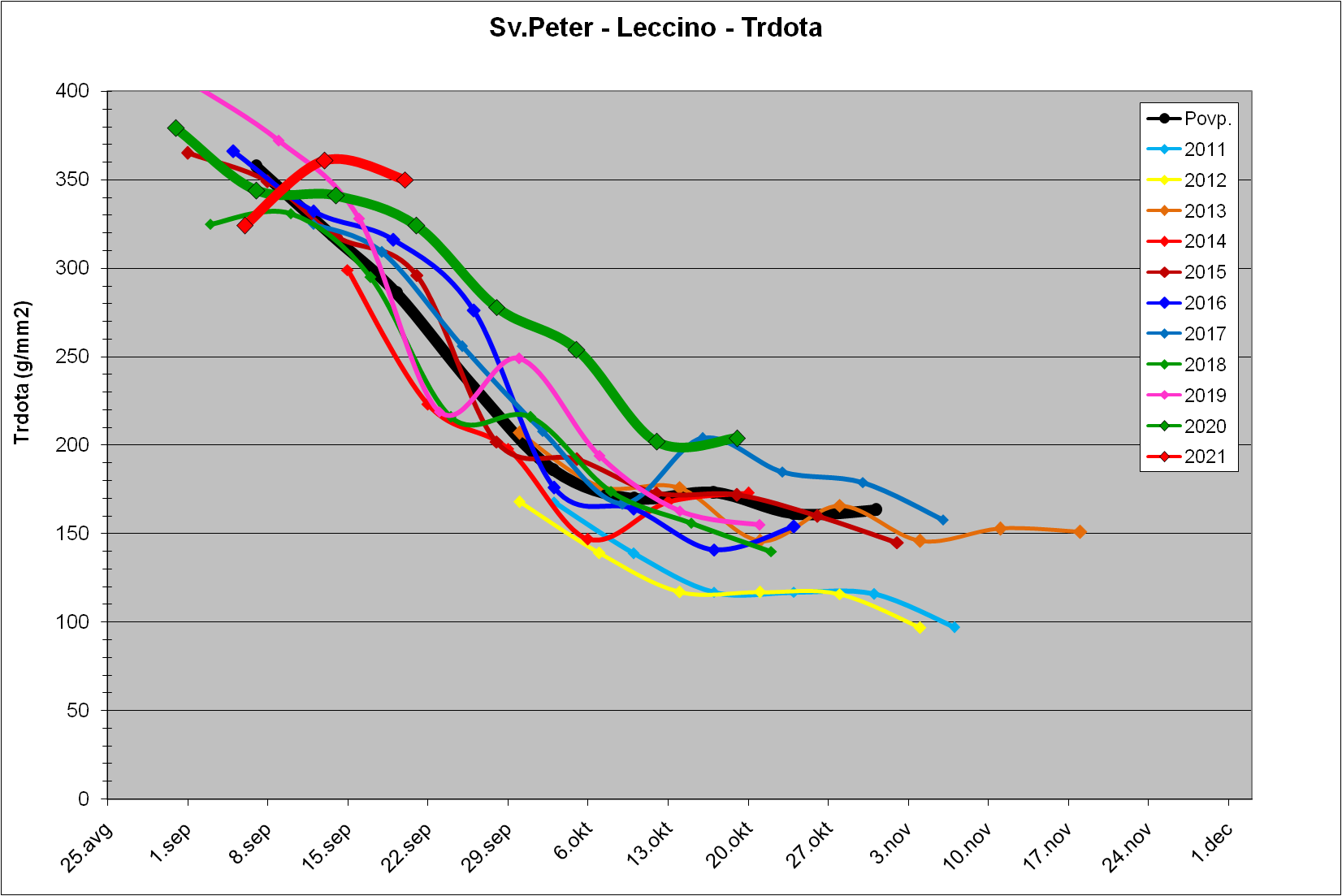 